(RECOGNISED & AFFILIATED TO CBSE)AFFILIATION NO: 2730610KH.NO. 11/23/2, 24 MAIN HAIBAT PURA, KALI PIAU, CRPF-JHARODA ROAD, NAJAFGARH, NEW DELHI-110043ADDITIONAL TEACHERS DETAILS. NONAME OF ADDITIONAL TEACHERQUALIFICATIONDESIGNATIONDATE OF APPOINTMENT1JYOTIM.A. B.EDPGT01/07/20232NEELAM DEVIB.A., JBTPRT01/07/20233SATVEERM.A. DIPLOMA IN YOGAYOGA TEACHER01/11/20224SUMANB.A. NPTTNURSERY TEACHER01/08/20235NEHA RATHIB.A. JBTPRT01/08/2023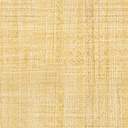 